ДУМА ЧАЙКОВСКОГО ГОРОДСКОГО ОКРУГАРЕШЕНИЕот 20 мая 2020 г. N 373О ПРЕДОСТАВЛЕНИИ МЕР ПОДДЕРЖКИ ГРАЖДАНАМ И СУБЪЕКТАМ МАЛОГОИ СРЕДНЕГО ПРЕДПРИНИМАТЕЛЬСТВА В УСЛОВИЯХ РАСПРОСТРАНЕНИЯКОРОНАВИРУСНОЙ ИНФЕКЦИИВ соответствии с Федеральным законом от 1 апреля 2020 г. N 103-ФЗ "О внесении изменений в Федеральный закон "О приостановлении действия отдельных положений Бюджетного кодекса Российской Федерации и установлении особенностей исполнения бюджетов бюджетной системы Российской Федерации в 2020 году", пунктом 2 части 1 статьи 16 Федерального закона от 6 октября 2003 г. N 131-ФЗ "Об общих принципах организации местного самоуправления в Российской Федерации", Постановлением Правительства Пермского края от 28 марта 2020 г. N 156-п "О мерах, направленных на поддержку субъектов малого и среднего предпринимательства", Уставом Чайковского городского округа, в целях предоставления мер поддержки гражданам и субъектам малого и среднего предпринимательства в условиях распространения коронавирусной инфекции Дума Чайковского городского округа решает:1. Внести в решение Чайковской городской Думы от 24 октября 2018 г. N 45 "Об установлении налога на имущество физических лиц на территории Чайковского городского округа" следующее изменение:подпункт 3.7.1 изложить в следующей редакции:"3.7.1. 1,5 процента - в 2019 году;".2. Рекомендовать арендодателям, владеющим объектами недвижимости на праве собственности, заключить с арендаторами дополнительные соглашения к договорам аренды, заключенным до 1 марта 2020 г., предусматривающие снижение арендной платы в 2020 году в отношении объектов недвижимости, включенных в перечень, определяемый в соответствии с пунктом 7 статьи 378.2 Налогового кодекса Российской Федерации.3. Утвердить прилагаемые Требования к условиям и срокам предоставления отсрочки арендной платы по договорам аренды недвижимого имущества, договорам аренды земельных участков, договорам на размещение нестационарных торговых объектов, договорам на установку и (или) эксплуатацию рекламных конструкций, концессионным соглашениям, за исключением жилых помещений, в отношении которых устанавливаются меры поддержки субъектов малого и среднего предпринимательства, заключенным администрацией Чайковского городского округа, ее отраслевыми (функциональными) органами, муниципальными учреждениями и предприятиями.4. Опубликовать решение в муниципальной газете "Огни Камы" и разместить на официальном сайте администрации Чайковского округа.5. Решение вступает в силу после его официального опубликования. Пункт 1 настоящего решения распространяется на правоотношения, возникшие за налоговый период 2019 года.6. Контроль за исполнением решения возложить на комиссию по бюджетной и налоговой политике (С.Н.Поспелов).Председатель ДумыЧайковского городского округаА.В.РУСАНОВГлава городского округа -глава администрации Чайковскогогородского округаЮ.Г.ВОСТРИКОВУТВЕРЖДЕНЫрешениемДумы Чайковскогогородского округаот 20.05.2020 N 373ТРЕБОВАНИЯК УСЛОВИЯМ И СРОКАМ ПРЕДОСТАВЛЕНИЯ ОСВОБОЖДЕНИЯ И ОТСРОЧКИАРЕНДНОЙ ПЛАТЫ ПО ДОГОВОРАМ АРЕНДЫ НЕДВИЖИМОГО ИМУЩЕСТВА,ДОГОВОРАМ АРЕНДЫ ЗЕМЕЛЬНЫХ УЧАСТКОВ, ДОГОВОРАМ НА РАЗМЕЩЕНИЕНЕСТАЦИОНАРНЫХ ТОРГОВЫХ ОБЪЕКТОВ, ДОГОВОРАМ НА УСТАНОВКУИ (ИЛИ) ЭКСПЛУАТАЦИЮ РЕКЛАМНЫХ КОНСТРУКЦИЙ, КОНЦЕССИОННЫМСОГЛАШЕНИЯМ, ЗА ИСКЛЮЧЕНИЕМ ЖИЛЫХ ПОМЕЩЕНИЙ, В ОТНОШЕНИИКОТОРЫХ УСТАНАВЛИВАЮТСЯ МЕРЫ ПОДДЕРЖКИ СУБЪЕКТОВ МАЛОГОИ СРЕДНЕГО ПРЕДПРИНИМАТЕЛЬСТВАНастоящие требования применяются к условиям и срокам предоставления отсрочки арендной платы по договорам аренды недвижимого имущества, договорам аренды земельных участков, договорам на размещение нестационарных торговых объектов, договорам на установку и (или) эксплуатацию рекламных конструкций, концессионным соглашениям, за исключением жилых помещений, а также освобождению от уплаты платежей арендаторов по договорам аренды нежилых зданий, помещений и земельных участков, составляющих имущество муниципальной казны Чайковского городского округа.Для предоставления освобождения и отсрочки арендной платы и субъект малого и среднего предпринимательства по состоянию на 1 марта 2020 г. должен быть включен в соответствии с Федеральным законом от 24 июля 2007 г. N 209-ФЗ "О развитии малого и среднего предпринимательства в Российской Федерации" в единый реестр субъектов малого и среднего предпринимательства.1. Условия и сроки предоставления отсрочки арендной платы по договорам аренды недвижимого имущества, договорам аренды земельных участков, договорам на размещение нестационарных торговых объектов, договорам на установку и (или) эксплуатацию рекламных конструкций, концессионным соглашениям, за исключением жилых помещений:1.1. основным видом деятельности арендатора в соответствии со сведениями, содержащимися в едином государственном реестре юридических лиц, едином государственном реестре индивидуальных предпринимателей по состоянию на 1 марта 2020 г., является один из видов экономической деятельности, указанных в Перечне видов деятельности, наиболее пострадавших от распространения коронавирусной инфекции, утвержденном Правительством Пермского края.1.2. отсрочка арендной платы по договорам аренды недвижимого имущества, договорам аренды земельных участков, договорам на размещение нестационарных торговых объектов, договорам на установку и (или) эксплуатацию рекламных конструкций, концессионным соглашениям, за исключением жилых помещений, в отношении которых реализованы меры поддержки (далее по тексту - "отсрочка оплаты по договору") предоставляется по заявлению арендатора за период с 26 марта 2020 г. по 1 октября 2020 г.:администрацией Чайковского городского округа, ее отраслевыми (функциональными) органами, муниципальными учреждениями и предприятиями с арендатором заключается дополнительное соглашение, предусматривающее отсрочку оплаты по договору в 2020 году, и ее уплату не ранее 1 января 2021 г. и не позднее 1 января 2023 г. поэтапно не чаще одного раза в месяц, равными платежами, размер которых не превышает размера половины ежемесячного платежа по договору;отсрочка оплаты по договору предоставляется на срок действия ограничений, установленных Указом губернатора Пермского края от 29 марта 2020 г. N 23 "О мероприятиях, реализуемых в связи с угрозой распространения новой коронавирусной инфекции (COVID-19) в Пермском крае" (далее - Указ) в размере ежемесячного платежа по договору и в объеме 50% оплаты по договору за соответствующий период со дня прекращения действия ограничений, установленных Указом, до 1 октября 2020 г.;штрафы, проценты за пользование чужими денежными средствами или иные меры ответственности в связи с несоблюдением субъектом малого и среднего предпринимательства порядка и сроков внесения арендной платы (в том числе в случаях, если такие меры предусмотрены договором) в связи с отсрочкой не применяются;установление администрацией Чайковского городского округа, ее отраслевыми (функциональными) органами, муниципальными учреждениями и предприятиями дополнительных платежей, подлежащих уплате субъектом малого и среднего предпринимательства в связи с предоставлением отсрочки, не допускается;если договором предусматривается включение в оплату по договору расходов за пользование коммунальными услугами и (или) расходов на содержание имущества, отсрочка по указанной части оплаты не предоставляется, за исключением случаев, если в период действия ограничений, установленных Указом, администрация Чайковского городского округа, ее отраслевые (функциональные) органы, муниципальные учреждения и предприятия освобождаются от уплаты таких услуг и (или) несения таких расходов.1.3 условия отсрочки оплаты по договору, предусмотренные пунктом 1.2 настоящих Требований, применяются к дополнительным соглашениям к договорам об отсрочке независимо от даты заключения такого соглашения.2. Условия и сроки предоставления освобождения от уплаты платежей арендаторов по договорам аренды нежилых зданий, помещений и земельных участков, составляющих имущество муниципальной казны Чайковского городского округа, и концессионеров по концессионным соглашениям:2.1. управлению земельно-имущественных отношений администрации Чайковского городского округа обеспечить освобождение от уплаты платежей с 1 апреля 2020 года по 1 июля 2020 года субъектов малого и среднего предпринимательства, осуществляющих деятельность в одной или нескольких отраслях по Перечню отраслей российской экономики, в наибольшей степени пострадавших в условиях ухудшения ситуации в результате распространения новой коронавирусной инфекции, утвержденному Постановлением Правительства Российской Федерации от 3 апреля 2020 г. N 434 "Об утверждении Перечня отраслей российской экономики, в наибольшей степени пострадавших в условиях ухудшения ситуации в результате распространения новой коронавирусной инфекции":- арендаторов по договорам аренды нежилых зданий, помещений и земельных участков, составляющих имущество муниципальной казны Чайковского городского округа;- концессионеров по заключенным концессионным соглашениям.2.2. дополнительные соглашения к договорам аренды, концессионным соглашениям, предусматривающие такое освобождение, подлежат заключению в течение 7 рабочих дней со дня поступления соответствующего обращения арендаторов.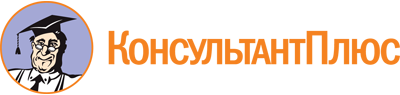 Решение Думы Чайковского городского округа от 20.05.2020 N 373
(ред. от 03.09.2020)
"О предоставлении мер поддержки гражданам и субъектам малого и среднего предпринимательства в условиях распространения коронавирусной инфекции"Документ предоставлен КонсультантПлюс

www.consultant.ru

Дата сохранения: 01.03.2024
 Список изменяющих документов(в ред. решения Думы Чайковского городского округа от 03.09.2020 N 392)П. 1 распространяется на правоотношения, возникшие за налоговый период 2019 года.Список изменяющих документов(в ред. решения Думы Чайковского городского округа от 03.09.2020 N 392)